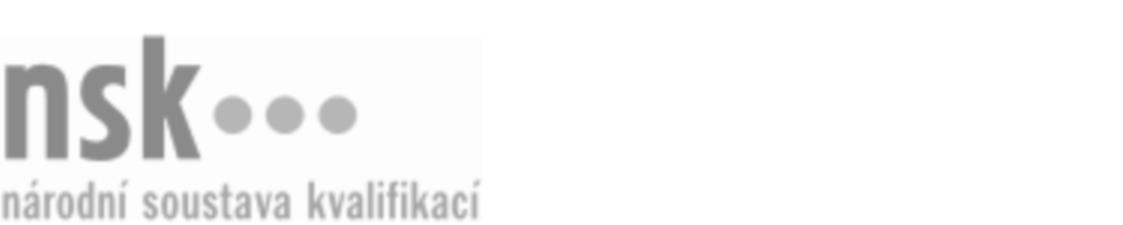 Autorizované osobyAutorizované osobyAutorizované osobyAutorizované osobyAutorizované osobyAutorizované osobyAutorizované osobyAutorizované osobyKariérový poradce / kariérová poradkyně pro ohrožené, rizikové a znevýhodněné skupiny obyvatel (kód: 75-002-R) Kariérový poradce / kariérová poradkyně pro ohrožené, rizikové a znevýhodněné skupiny obyvatel (kód: 75-002-R) Kariérový poradce / kariérová poradkyně pro ohrožené, rizikové a znevýhodněné skupiny obyvatel (kód: 75-002-R) Kariérový poradce / kariérová poradkyně pro ohrožené, rizikové a znevýhodněné skupiny obyvatel (kód: 75-002-R) Kariérový poradce / kariérová poradkyně pro ohrožené, rizikové a znevýhodněné skupiny obyvatel (kód: 75-002-R) Kariérový poradce / kariérová poradkyně pro ohrožené, rizikové a znevýhodněné skupiny obyvatel (kód: 75-002-R) Kariérový poradce / kariérová poradkyně pro ohrožené, rizikové a znevýhodněné skupiny obyvatel (kód: 75-002-R) Kariérový poradce / kariérová poradkyně pro ohrožené, rizikové a znevýhodněné skupiny obyvatel (kód: 75-002-R) Autorizující orgán:Autorizující orgán:Ministerstvo práce a sociálních věcíMinisterstvo práce a sociálních věcíMinisterstvo práce a sociálních věcíMinisterstvo práce a sociálních věcíMinisterstvo práce a sociálních věcíMinisterstvo práce a sociálních věcíMinisterstvo práce a sociálních věcíMinisterstvo práce a sociálních věcíMinisterstvo práce a sociálních věcíMinisterstvo práce a sociálních věcíMinisterstvo práce a sociálních věcíMinisterstvo práce a sociálních věcíSkupina oborů:Skupina oborů:Pedagogika, učitelství a sociální péče (kód: 75)Pedagogika, učitelství a sociální péče (kód: 75)Pedagogika, učitelství a sociální péče (kód: 75)Pedagogika, učitelství a sociální péče (kód: 75)Pedagogika, učitelství a sociální péče (kód: 75)Pedagogika, učitelství a sociální péče (kód: 75)Povolání:Povolání:Kariérový poradce pro ohrožené, rizikové a znevýhodněné skupiny obyvatelKariérový poradce pro ohrožené, rizikové a znevýhodněné skupiny obyvatelKariérový poradce pro ohrožené, rizikové a znevýhodněné skupiny obyvatelKariérový poradce pro ohrožené, rizikové a znevýhodněné skupiny obyvatelKariérový poradce pro ohrožené, rizikové a znevýhodněné skupiny obyvatelKariérový poradce pro ohrožené, rizikové a znevýhodněné skupiny obyvatelKariérový poradce pro ohrožené, rizikové a znevýhodněné skupiny obyvatelKariérový poradce pro ohrožené, rizikové a znevýhodněné skupiny obyvatelKariérový poradce pro ohrožené, rizikové a znevýhodněné skupiny obyvatelKariérový poradce pro ohrožené, rizikové a znevýhodněné skupiny obyvatelKariérový poradce pro ohrožené, rizikové a znevýhodněné skupiny obyvatelKariérový poradce pro ohrožené, rizikové a znevýhodněné skupiny obyvatelKvalifikační úroveň NSK - EQF:Kvalifikační úroveň NSK - EQF:666666666666Platnost standarduPlatnost standarduPlatnost standarduPlatnost standarduPlatnost standarduPlatnost standarduPlatnost standarduPlatnost standarduStandard je platný od: 21.10.2022Standard je platný od: 21.10.2022Standard je platný od: 21.10.2022Standard je platný od: 21.10.2022Standard je platný od: 21.10.2022Standard je platný od: 21.10.2022Standard je platný od: 21.10.2022Standard je platný od: 21.10.2022Kariérový poradce / kariérová poradkyně pro ohrožené, rizikové a znevýhodněné skupiny obyvatel,  29.03.2024 12:24:13Kariérový poradce / kariérová poradkyně pro ohrožené, rizikové a znevýhodněné skupiny obyvatel,  29.03.2024 12:24:13Kariérový poradce / kariérová poradkyně pro ohrožené, rizikové a znevýhodněné skupiny obyvatel,  29.03.2024 12:24:13Kariérový poradce / kariérová poradkyně pro ohrožené, rizikové a znevýhodněné skupiny obyvatel,  29.03.2024 12:24:13Kariérový poradce / kariérová poradkyně pro ohrožené, rizikové a znevýhodněné skupiny obyvatel,  29.03.2024 12:24:13Strana 1 z 2Strana 1 z 2Autorizované osobyAutorizované osobyAutorizované osobyAutorizované osobyAutorizované osobyAutorizované osobyAutorizované osobyAutorizované osobyAutorizované osobyAutorizované osobyAutorizované osobyAutorizované osobyAutorizované osobyAutorizované osobyAutorizované osobyAutorizované osobyNázevNázevNázevNázevNázevNázevKontaktní adresaKontaktní adresa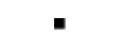 AKADEMIE PROFESNÍHO VZDĚLÁVÁNÍ s.r.o.AKADEMIE PROFESNÍHO VZDĚLÁVÁNÍ s.r.o.AKADEMIE PROFESNÍHO VZDĚLÁVÁNÍ s.r.o.AKADEMIE PROFESNÍHO VZDĚLÁVÁNÍ s.r.o.AKADEMIE PROFESNÍHO VZDĚLÁVÁNÍ s.r.o.Pivovarská 273, 68601 Uherské HradištěPivovarská 273, 68601 Uherské HradištěAKADEMIE PROFESNÍHO VZDĚLÁVÁNÍ s.r.o.AKADEMIE PROFESNÍHO VZDĚLÁVÁNÍ s.r.o.AKADEMIE PROFESNÍHO VZDĚLÁVÁNÍ s.r.o.AKADEMIE PROFESNÍHO VZDĚLÁVÁNÍ s.r.o.AKADEMIE PROFESNÍHO VZDĚLÁVÁNÍ s.r.o.Pivovarská 273, 68601 Uherské HradištěPivovarská 273, 68601 Uherské HradištěPivovarská 273, 68601 Uherské HradištěPivovarská 273, 68601 Uherské HradištěMARLIN, s.r.o.MARLIN, s.r.o.MARLIN, s.r.o.MARLIN, s.r.o.MARLIN, s.r.o.Města Mayen 1536, 68601 Uherské Hradiště - MařaticeMěsta Mayen 1536, 68601 Uherské Hradiště - MařaticeMARLIN, s.r.o.MARLIN, s.r.o.MARLIN, s.r.o.MARLIN, s.r.o.MARLIN, s.r.o.Města Mayen 1536, 68601 Uherské Hradiště - MařaticeMěsta Mayen 1536, 68601 Uherské Hradiště - MařaticeMěsta Mayen 1536, 68601 Uherské Hradiště - MařaticeMěsta Mayen 1536, 68601 Uherské Hradiště - MařaticePočítačová služba s.r.o.Počítačová služba s.r.o.Počítačová služba s.r.o.Počítačová služba s.r.o.Počítačová služba s.r.o.Stupkova 413/1a, 77900 OlomoucStupkova 413/1a, 77900 OlomoucPočítačová služba s.r.o.Počítačová služba s.r.o.Počítačová služba s.r.o.Počítačová služba s.r.o.Počítačová služba s.r.o.Stupkova 413/1a, 77900 OlomoucStupkova 413/1a, 77900 OlomoucStupkova 413/1a, 77900 OlomoucStupkova 413/1a, 77900 OlomoucKariérový poradce / kariérová poradkyně pro ohrožené, rizikové a znevýhodněné skupiny obyvatel,  29.03.2024 12:24:13Kariérový poradce / kariérová poradkyně pro ohrožené, rizikové a znevýhodněné skupiny obyvatel,  29.03.2024 12:24:13Kariérový poradce / kariérová poradkyně pro ohrožené, rizikové a znevýhodněné skupiny obyvatel,  29.03.2024 12:24:13Kariérový poradce / kariérová poradkyně pro ohrožené, rizikové a znevýhodněné skupiny obyvatel,  29.03.2024 12:24:13Kariérový poradce / kariérová poradkyně pro ohrožené, rizikové a znevýhodněné skupiny obyvatel,  29.03.2024 12:24:13Strana 2 z 2Strana 2 z 2